JONAVOS RAJONO JAUNIMO VISUOMENINIŲ ORGANIZACIJŲ SĄJUNGA,,APSKRITAS STALAS“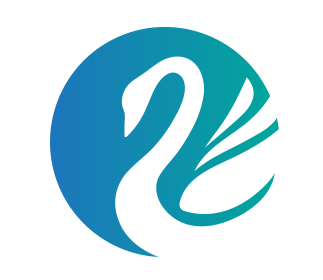 STRATEGIJA2021-2023 m.Jonava2020 	Jonavos rajono jaunimo visuomeninių organizacijų sąjunga ,,Apskritas stalas‘‘ VšĮ Registrų centre buvo įregistruota 2007 m. Spalio mėn. 9d., dok. Nr. 111287 ir gavo juridinio asmens kodą – 301150931.	 Neformalioje aplinkoje Jonavos rajono jaunimo visuomeninių organizacijų sąjunga ,,Apskritas stalas‘‘ sutrumpintai yra vadinama JonAS.JonAS vizija – pilietiškas jaunimas kuriantis progresyvią Jonavą.JonAS misija – vienyti jaunimo organizacijas, siekiant burti, atstovauti ir ugdyti Jonavos rajono jaunimą ir kryptingai vystyti inovatyvią vietinę bei nacionalinę jaunimo politiką. JonAS veiklos kryptys:Jonavos rajono jaunimo organizacijų, jaunimu dirbančių organizacijų ir jaunų žmonių atstovavimas vietos ir nacionaliniu lymeniu;Jonavos rajono jaunimo organizacijų pažinimas su jaunimu dirbančių organizacijų potencialo stiprinimas ir jaunų žmonių ugdymas;Jonavos rajono jaunimo organizacijų ir su jaunimu dirbančių organizacijų jungtinės veiklos skatinimas ir palaikymas; Bendradarbiavimas su jaunimu dirbančiomis organizacijomis ir institucijomis, siekiant Jonavos rajono jaunimo politikos vientisumo;JonAS ilgalaikiai tikslai:1. JonAS narių ir jaunų žmonių atstovavimas1.1. Atlikti jaunimo situacijos tyrimą, formuoti įrodymais grįstą Jonavos r. jaunimo politiką.1.1.1. remiantis gautais duomenimis teikti bent du pasiūlymus per metus regioninės ir/ar nacionalinės jaunimo politikos vystymuisi.1.2. Dalyvauti kitų jaunimo ir nevyriausybinių struktūrų veiklose vietiniu, nacionaliniu ir tarptautiniu lygmeniu:1.2.1. dalyvauti JRD ir LiJOT renginiuose bei iniciatyvose;1.2.2. dalintis gerąja patirtimi bei bendradarbiauti su SJOT;1.2.3. per JonAS deleguotus atstovus dalyvauti savivaldybės jaunimo reikalų taryboje, VVG, įvairiose komisijose ir teikti joms pasiūlymus.1.3. Bent kartą per metus inicijuoti susitikimus ir/ar renginius su institucijomis, dirbančiomis su jaunimu, su tikslu įgyvendinti integralią jaunimo politiką (SJRT).2. JonAS  narių organizacijų pažinimas ir potencialo stiprinimas2.1. Pagal poreikius vykdyti Jonavos rajono jaunimo ir jaunimo organizacijų situacijos analizė ir identifikuoti jų poreikius;2.1.1. įtraukti naujus narius  į JonAS veiklą ir bendradarbiauti su neformaliomis grupėmis.2.2. Organizuoti JonAS narių kvalifikacijos kėlimą.2.2.1. suorganizuoti ne mažiau kaip 2 mokymus į metus skirtus JonAS narėms ir jaunimui pagal jų poreikių analizę;2.2.2. kasmet į JRT, LiJOT ar kitų jaunimo nevyriausybinių organizacijų mokymus išsiųsti nemažiau kaip 5 jaunimo organizacijų atstovus ir/ar lyderius.2.3. Organizuoti bendrus tradicinius renginius su JonAS narėmis ir jaunimu.2.4. Skatinti gerosios patirties sklaidą tarp Jonavos rajono jaunimo organizacijų, su jaunimu dirbančių organizacijų ir jaunų žmonių.3. JonAS ir jos narių veiklos viešinimas, visuomenės informavimas, siekiant gerinti jaunimo įvaizdį. 3.1. JonAS vardo sukūrimas ir palaikymas (apranga, logotipo viešinimas, siuvenyrų kūrimas);3.1.2. aktyvios internetinės svetainės palaikymas ir prieinamumo  jaunimui gerinimas; 3.2. Glaudžiai bendradarbiauti su vietos žiniasklaida turint informacinius partnerius:3.2.1. surasti bent 1 informacinį partnerį, kuris užtikrintų informacijos sklaidą rajone; 3.2.2. ieškoti ir taikyti inovatyvius informacijos sklaidos būdus; 3.3. Biure turi būti RSV koordinatoriaus ir savanorių komanda.3.4. JonAS internetinėje svetainėje teikti informaciją apie finansavimo ir paramos jaunimui bei dalyvavimo galimybes.5. Stiprinti JonAS valdymo  struktūrų dirbančių su jaunimu kompetencijas, veiklumą, produktyvumą bei finansinį stabilumą.5.1. Veikianti biuro ir valdybos komanda, turinti pareigas ir atliekanti jas kompetentingai ir motyvuotai.5.2 JonAS struktūros dalyvauja seminaruose, mokymuose, nuolatos tobulėja.5.4. Teikti paraiškas finansavimui gauti į Lietuvos bei užsienio fondus.5.5. Įkurti JonAS alumni klubą ir juos įtraukti į JonAS veiklą.